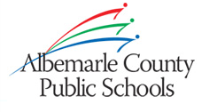 Albemarle County Public Schools2018-2019 Student Registration VerificationWe are excited to announce online registration verification for the upcoming 2018-2019 school year is now open! This process replaces the paper forms traditionally sent home in first-day packets at the beginning of each school year. Your verification is now available online.  You will need to use the PowerSchool Parent Portal to access the PowerSchool Registration (InfoSnap) registration system.  We request that you submit registration verifications for all students by Friday, September 14th, 2018. Note – Only students attending an ACPS elementary, middle, or high school will complete registrations using this method. Students served by Ivy Creek, CSA, or our special education department will continue to update their information in the same manner as they have previously.   How do I get started?If you have a PowerSchool Parent Portal account, go to https://sis.k12albemarle.org/ and sign in to the PowerSchool Parent Portal. From the Parent Portal: Select the student you wish to update along the topEither: Click the Student Registration Verification button on the left sidebar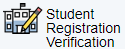 Or  Click the Applications icon in the top right corner and select Student Registration Verification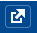 Enter your student's date of birth to verify access to the formFollow the prompts to begin the formReview all information on each page and make changes where necessaryIf you do not yet have a parent portal account, please contact your student’s school.For more information please visit the Registration Verification page on the ACPS website.Parents > Student Registration > Registration VerificationPara ver las instrucciones detalladas en Español, por favor haga clic aquí.